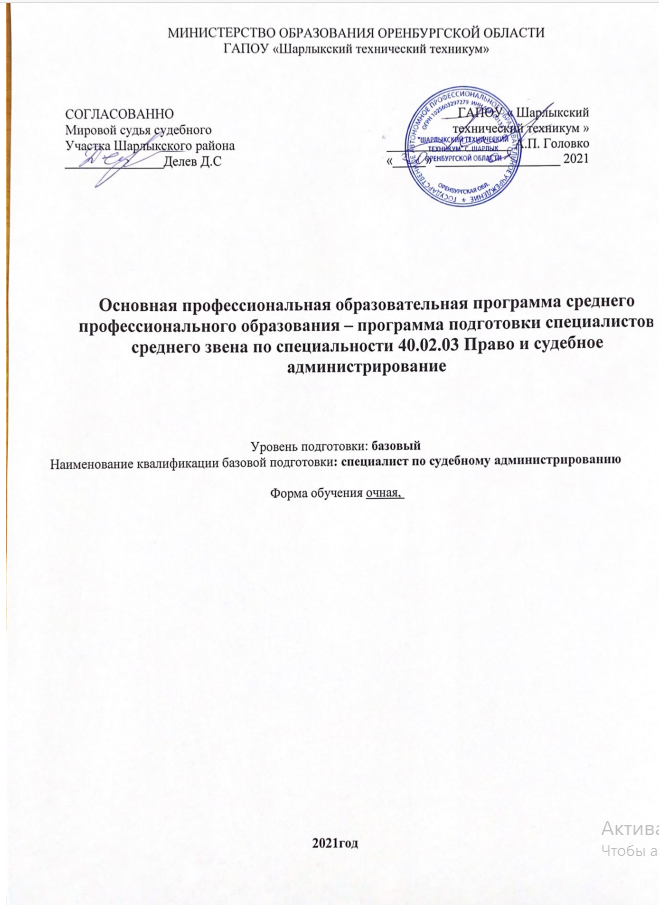 Основная профессиональная образовательная программа среднего профессионального образования – программа подготовки специалистов среднего звена разработана на основе Федерального государственного образовательного стандарта среднего профессионального образования по специальности 40.02.03 Право и судебное администрирование. Утвержденного приказом Минобрнауки России от 12 мая 2014 года № 513, зарегистрированного в Минюсте России от 30 июля2014 года № 33360.Организация-разработчик:Государственное автономное образовательное учреждение «Шарлыкский технический техникум» с. Шарлык Оренбургской области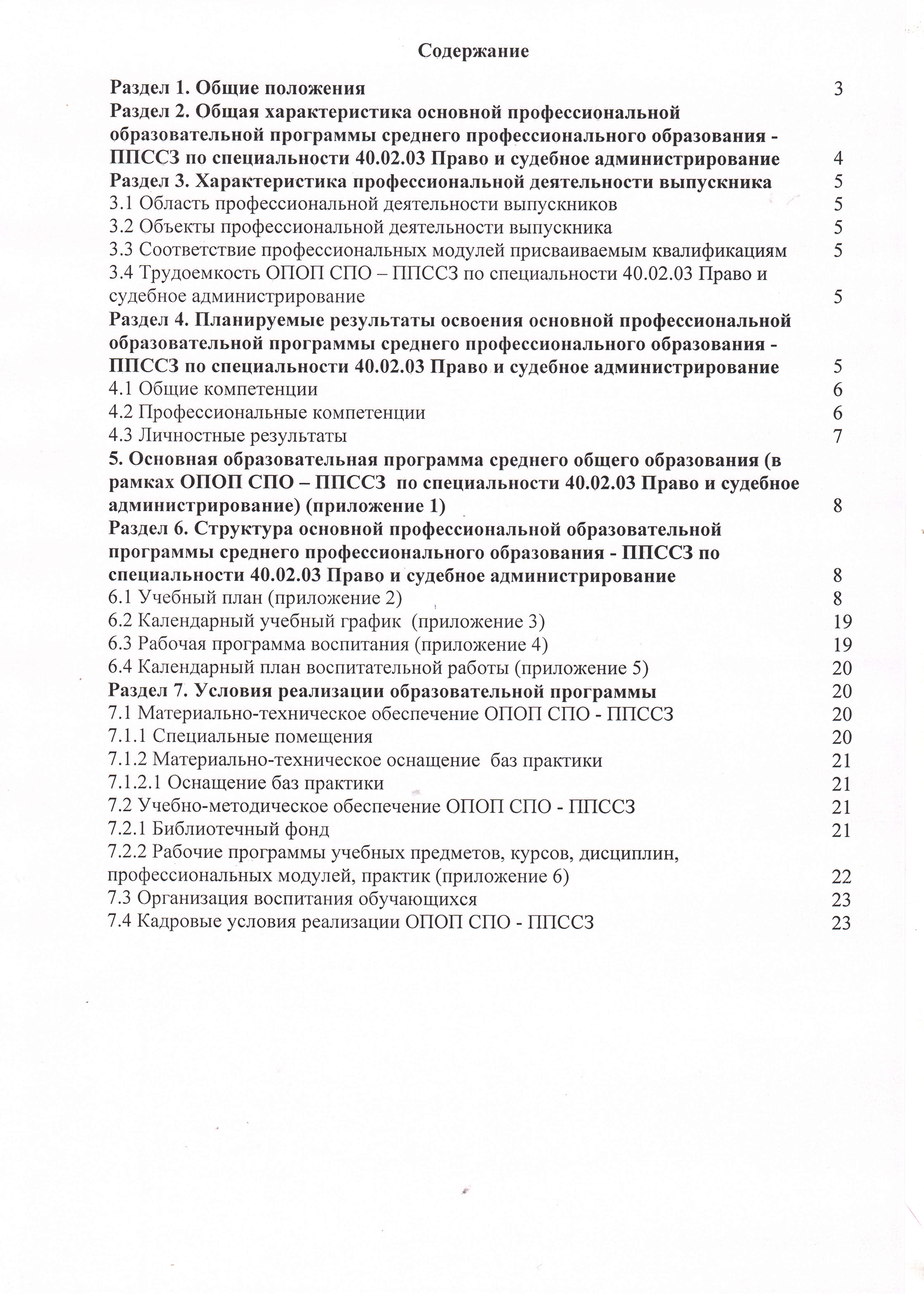 Общие положенияОсновная профессиональная образовательная программа среднего профессионального образования – ППССЗ по специальности 40.02.03 Право и судебное администрирование (далее – ООП СПО - ППССЗ) разработана на основе федерального государственного образовательного стандарта среднего профессионального образования по специальности 40.02.03 Право и судебное администрирование, утвержденного приказом Минобрнауки России от 12.05.2014№ 513.Нормативные основания для разработки ОПОП СПО - ППССЗ:   Федеральный закон от 29.12.20212 № 273-ФЗ «Об образовании в Российской Федерации»;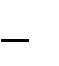    Приказ Минобрнауки России от 28.05.2014 № 594 «Об утверждении Порядка разработки примерных основных образовательных программ, проведения их экспертизы и ведения реестра примерных основных образовательных программ»;   Приказ Минобрнауки России от 12.05.2014 № 513 «Об утверждении федерального государственного образовательного стандарта среднего профессионального образования по специальности 40.02.03 Право и судебное администрирование»;   Приказ Минобрнауки России от 17.05.2012 № 413 «Об утверждении федерального государственного образовательного стандарта среднего общего образования»;   Приказ Минобрнауки России от 14 июня 2013 г. № 464 (ред. от 28.08.2020) «Об утверждении Порядка организации и осуществления образовательной деятельности по образовательным программам среднего профессионального образования» (зарегистрирован Министерством юстиции Российской Федерации 30 июля 2013 г., регистрационный № 29200) (далее – Порядок организации образовательной деятельности);   Приказ Минобрнауки России от 16.08.2013 № 968 «Об утверждении Порядка проведения государственной итоговой аттестации по образовательным программам среднего профессионального образования»;   Приказ Минобрнауки России № 885, Минпросвещения России № 390 от 05.08.2020 «О практической подготовке обучающихся» (вместе с «Положением о практической подготовке обучающихся»);   Приказ Минтруда России от 28.10.2015 №787н «Об утверждении профессионального стандарта «Специалист по организации и установлению выплат социального характера»;   Приказ Минтруда России от 28.10.2015 №785н «Об утверждении профессионального стандарта «Специалист по организации назначения и выплаты пенсии».Методическое обеспечение для разработки ОПОП СПО - ППССЗ:   Примерная основная образовательная программа среднего общего образования (одобрена решением ФУМО по общему образованию (протокол от 28.06.2016 № 2/16-з);   Методика разработки основной профессиональной образовательной программы СПО (методические рекомендации ФИРО, 2014).Перечень сокращений, используемых в тексте:ФГОС СПО – Федеральный государственный образовательный стандарт среднего профессионального образования;ОПОП СПО – ППССЗ – основная профессиональная образовательная программа среднего профессионального образования – программа подготовки специалистов среднего звена;МДК – междисциплинарный курс; ПМ – профессиональный модуль; ОК – общие компетенции;ПК – профессиональные компетенции; ЛР – личностные результаты;ГИА – государственная итоговая аттестация.Общая характеристика основной профессиональной образовательной программы среднего профессионального образования - ППССЗ по специальности 40.02.03 Право и судебное администрированиеПолучение	образования	по	специальности	допускается	только	в профессиональной образовательной организации.Формы обучения: очная.Сроки получения СПО по специальности 40.02.03 Право и судебное администрирование и присваиваемая квалификация:Срок освоения программы в очной форме обучения для лиц, обучающихся на базе основного общего образования, увеличивается на 52 недели из расчета:   теоретическое обучение (при обязательной учебной нагрузке 36 часов внеделю) 39 нед.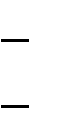 промежуточная аттестация 2 нед. каникулы 11 нед.Учебное время, отведенное на теоретическое обучение (1404 час.), распределено на изучение учебных предметов общеобразовательного цикла на базовом и углубленном уровнях.Распределение обязательной и вариативной части программы:Обязательная часть образовательной программы– 4374 часов (2268 часов + 2106 часов)Вариативная часть образовательной программы – 1026 часовПри получении среднего профессионального образования в соответствии с индивидуальным учебным планом сроки получения образования могут быть изменены с учетом особенностей и образовательных потребностей конкретного обучающегося.Характеристика профессиональной деятельности выпускникаОбласть профессиональной деятельности выпускников: организационно- административная деятельность по созданию условий для осуществления правосудия в Российской Федерации, правовое, информационное, организационно- техническое обеспечение судебной деятельности.Объектами профессиональной деятельности выпускника являются: документооборот в суде и документированная информация суда; информационное обеспечение деятельности суда;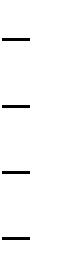 техническое обеспечение деятельности суда; судебная статистика.Соответствие профессиональных модулей присваиваемым квалификациям:Трудоемкость ОПОП СПО - ППССЗ по специальности 40.02.03 Право и судебное администрированиеРаздел 4. Планируемые результаты освоения основной профессиональной образовательной программы среднего профессионального образования - ППССЗ по специальности 40.02.03 Право и судебное администрированиеОбщие компетенцииСпециалист по судебному администрированию должен обладать общими компетенциями, включающими в себя способность:ОК 1. Понимать сущность и социальную значимость своей будущей профессии, проявлять к ней устойчивый интерес.ОК 2. Организовывать собственную деятельность, выбирать типовые методы и способы выполнения профессиональных задач, оценивать их эффективность и качество.ОК 3. Принимать решения в стандартных и нестандартных ситуациях и нести за них ответственность.ОК 4. Осуществлять поиск и использование информации, необходимой для эффективного выполнения профессиональных задач, профессионального и личностного развития.ОК 5. Использовать информационно-коммуникационные технологии в профессиональной деятельности.ОК 6. Самостоятельно определять задачи профессионального и личностного развития, заниматься самообразованием, осознанно планировать повышение квалификации.ОК 7. Ориентироваться в условиях постоянного обновления технологий в профессиональной деятельности.ОК 8. Организовывать рабочее место с соблюдением требований охраны труда, производственной санитарии, инфекционной и противопожарной безопасности.ОК 9. Проявлять нетерпимость к коррупционному поведению.ОК 10. Организовывать свою жизнь в соответствии с социально значимыми представлениями о здоровом образе жизни, поддерживать должный уровень физической подготовленности, необходимый для социальной и профессиональной деятельности.Профессиональные компетенцииСпециалист	по	судебному	администрированию	должен	обладатьпрофессиональными компетенциями, соответствующими видам деятельности.Личностные результатыРаздел 5. Основная образовательная программа среднего общего образования (в рамках ОПОП СПО – ППССЗ по специальности 40.02.03 Право и судебное администрирование)Основная образовательная программа среднего общего образования (в рамках ОПОП СПО – ППССЗ по специальности 40.02.03 Право и судебное администрирование) представлена в приложении 1.Раздел 6. Структура основной профессиональной образовательной программы среднего профессионального образования - ППССЗ по специальности 40.02.03 Право и судебное администрированиеУчебный план ОПОП СПО – ППССЗ по специальности 40.02.03 Право и судебное администрирование представлен в приложении 2.Пояснительная записка к учебному плану Методическую основу разработки учебного плана составили:   Методика   разработки   основной   профессиональной   образовательнойпрограммы СПО (методические рекомендации ФИРО, 2014)   Методические рекомендации Мипросвещения России 14.04.2021 по реализации среднего общего образования в пределах освоения образовательной программы среднего профессионального образования на базе основного общего образования;Учебный год по данной специальности начинается 1 сентября и заканчивается согласно календарному учебному графику. Нормативный срок обучения - 2 года и 10 месяцев на базе основного общего образования.Организация учебного процесса регламентируется:Уставом ПОО,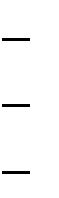 Положением о режиме занятий обучающихся, Правилами внутреннего распорядка для обучающихся.Учебный план предусматривает изучение следующих учебных циклов:общеобразовательного;общего гуманитарного и социально-экономического; математического и общего естественнонаучного; профессионального;и разделов: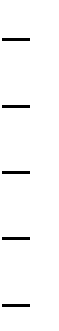 учебная практика;производственная практика (по профилю специальности); производственная практика (преддипломная); промежуточная аттестация;государственная итоговая аттестация (подготовка и защита выпускной квалификационной работы (дипломной работы).Максимальный объем учебной нагрузки соответствует ФГОС СПО и равен 54 академическим часам в неделю, включает в себя все виды аудиторной и внеаудиторной учебной работы. Максимальный объем аудиторных занятий составляет 36 академических часов.В техникуме предусмотрен объем работы обучающихся во взаимодействии с преподавателем по видам учебных занятий (урок, практическое занятие, лабораторное занятие, лекция, семинар, курсовая работа), практики, консультации и самостоятельная работа обучающихся.На лабораторных занятиях по ЕН.01 Информатика, МДК.03.01 Информационные технологии в деятельности суда и МДК.03.02 Информационные системы судопроизводства и практических занятиях по УПБ.03 Иностранный язык, ОГСЭ.03 Иностранный язык проводится деление группы на подгруппы.Текущий контроль знаний обучающихся проводится преподавателями регулярно в пределах учебного времени, отведенного на освоение соответствующих учебных дисциплин, как традиционными, так и инновационными методами, включая компьютерные технологии.Методы и формы текущего контроля успеваемости выбираются преподавателем исходя из специфики учебного предмета, курса, дисциплины, МДК.Текущий контроль успеваемости может иметь следующие виды: устный опрос; тестирование; проверка выполнения презентационного материала; проверка выполнения практических и лабораторных работ; административные контрольные срезы текущих и остаточных знаний и умений; контроль самостоятельной работы; защита и проверка проектов и др.Виды и сроки проведения текущего контроля успеваемости обучающихся устанавливаются рабочей программой учебного предмета, курса, дисциплины, профессионального модуля.Методы текущего контроля успеваемости определяются преподавателем с учетом особенностей, преподаваемого им предмета, курса, дисциплины, профессионального модуля и доводятся до сведения студентов на первом занятии.В техникуме используется стандартная пятибалльная система оценок.В конце каждого семестра (кроме 1) выделяется время на промежуточнуюаттестацию (1 – 2 нед.)Выполнение курсовой работы рассматривается как вид учебной работы по профессиональным модулям и реализуется в пределах времени, отведенных на их изучение. Учебным планом предусматривается выполнение курсовой работы по МДК.01.02 Обеспечение рассмотрения судьей уголовных, гражданских дел и дел об административных правонарушениях.Общеобразовательный циклПри реализации образовательной программы среднего общего образования в пределах освоения ОПОП СПО - ППССЗ по 40.02.03 Право и судебное администрирование на базе основного общего образования учтен социально- экономический профиль профессионального образования.В общеобразовательном цикле ОПОП СПО - ППССЗ учебное время, отведенное на теоретическое обучение (1404 часа), распределено на изучение учебных предметов на базовом и углубленном уровне.На основании Программы по антикоррупционному просвещению, в целях создания условий по повышению уровня правосознания студентов и популяризации антикоррупционных стандартов поведения основанных на знаниях общих прав и обязанностей (письмо министерства образования Оренбургской области от 13.11.2015 № 01-23/6963) в рабочую программу «История» и«Обществознание» включены элементы, дополняющие среднее общее образование положениями, связанными с формированием антикоррупционного мировоззрения и правовой культуры студентов.В рамках соглашения о сотрудничестве министерства образования Оренбургской области и Оренбургской митрополии Русской Православной Церкви в курс учебного предмета «История» введены темы по православной культуре и культуре других религий.В соответствии с письмом министерства образования Оренбургской области№ 01-23/3576 от 28 июня 2016 года в рабочую программу «История» включены сведения о роли и значении документа «Русская правда» в процессе становления и развития российского государства: предпосылки создания «Русской Правды»; появление необходимости в создании первого письменного свода законов, условия написания; редакции «Русской Правды». Анализ «Русской Правды» как исторического источника: отмирание родоплеменных отношений и формирование государственности; зарождение феодализма; закрепление юридически социального неравенства и др. (работа с документом). Значение первого письменного судебника в деле создания раннефеодального государства и развития Киевской Руси.В рабочую программу «Основы безопасности жизнедеятельности» на основании писем министерства образования Оренбургской области № 01-23/5561 и№ 01-23/3067 включено изучение вопросов «Травматизм сторонних лиц, в том числе детский, на объектах электросетевого комплекса», «Требования пожарной безопасности в жилье и средства пожаротушения», «История создания пожарной охраны Оренбуржья», «Героическая профессия».Результатами освоения обучающимися основной образовательной программы среднего общего образования являются: личностные результаты, метапредметные результаты и предметные результаты. Организация и содержание оценочных процедур приведены в основной образовательной программе среднего общего образования (приложение 1 к ОПОП СПО - ППССЗ).Промежуточную аттестацию проводят в форме дифференцированных зачетов и экзаменов: дифференцированные зачеты – за счет времени, отведенного на соответствующий учебный предмет, экзамены – за счет времени, выделенного ФГОС СПО по специальности.Предусмотрены экзамены по следующим учебным предметам: русский язык + родной (русский) язык, математика (обязательные), иностранный язык и обществознание (базовый учебный предмет по выбору техникума с учетом дальнейшего получения образования по программам ВО).По итогам освоения основной образовательной программы среднего общего образования, обучающиеся техникума вправе пройти государственную итоговую аттестацию в форме ЕГЭ. Действия обучающихся по прохождению государственной итоговой аттестацию в форме ЕГЭ закреплены в письме Рособрнадзора от 17.02.2014 № 02-68 «О прохождении государственной итоговой аттестации по образовательным программам среднего общего образования обучающимися по образовательным программам среднего профессионального образования».Общий гуманитарный и социально-экономический цикл.На общий гуманитарный и социально-экономический цикл отводится 615/410 часов, что составляет не менее 510/340 часов, определенных ФГОС СПО.Общий	гуманитарный	и	социально-экономический	цикл	состоит	из следующих дисциплин:По дисциплине «Физическая культура» еженедельно предусмотрены 2 часа самостоятельной учебной нагрузки, включая игровые виды подготовки за счет различных форм внеаудиторных занятий в спортивных клубах и секциях.Математический и общий естественнонаучный циклНа математический и общий естественнонаучный цикл отводится 162/108 часов, что составляет не менее 108/72 часа, определенных ФГОС СПО.Математический и общий естественнонаучный цикл состоит из следующих дисциплин:Профессиональный циклНа профессиональный цикл отводится 2517/1678 часа, что составляет неменее 1650/1100 часов, определенных ФГОС СПО. Обязательная часть ППССЗ по циклам составляет 68,85% от общего объема времени, отведенного на их освоение, вариативная часть (31,15%).Профессиональный цикл включает общепрофессиональные дисциплины и профессиональные модули.На	общепрофессиональные	дисциплины	отводится	1221/814	часов,	что составляет не менее 990/660 часов, определенных ФГОС СПО.Общепрофессиональный цикл состоит из следующих общепрофессиональных дисциплин:В соответствии с письмом министерства образования Оренбургской области№ 01-23/3576 от 28.06.2016 в ОПОП СПО - ППССЗ включены сведения о роли и значении документа «Русская правда» в процессе становления и развития российского государства:Обязательная часть профессионального цикла ОПОП СПО - ППССЗ предусматривает изучение дисциплины «Безопасность жизнедеятельности». Объем часов на дисциплину «Безопасность жизнедеятельности» составляет 68 часов, из них на освоение основ военной службы – 48 часов.На втором курсе предусмотрено проведение учебных сборов для юношей согласно п. 1 ст.13 ФЗ «О воинской обязанности и военной службе».Профессиональные модулиНа профессиональные модули	отводится 1296/864 часа, что составляет не менее 660/440 часов, определенных ФГОС СПО.Профессиональные модули формируются в соответствии с видами деятельности, предусмотренными разделом V ФГОС СПО, определяющими выбранную образовательную траекторию и необходимы для обеспечения получения выбранной квалификации «юрист»:ПМ.01 Организационно-техническое обеспечение работы судов; ПМ.02 Архивное дело в суде;ПМ.03 Информатизация деятельности суда; ПМ.04 Судебная статистика;ПМ.05 Обеспечение исполнения решений суда.ПрактикиНагрузка в рамках практики составляет 9 недель в течение 4,5,6 семестров.В соответствии с ФГОС СПО по специальности 40.02.03 Право и судебное администрирование практика является обязательным разделом ОПОП СПО - ППССЗ.Подготовка специалиста по судебному администрированию по специальности 40.02.03 Право и судебное администрирование предполагает изучение практической деятельности судов разных уровней и службы судебных приставов для чего предусмотрено три практики:учебная практика;производственная практика (по профилю специальности); производственная практика (преддипломная).Производственная практика (по профилю специальности) проводится врайонных судебных участках с. Шарлык, территориальных службах судебных приставов на основе договоров, заключаемых между техникумом и базами практик.Обязательная учебная нагрузка обучающихся при прохождении всех видов практики составляет 36 часов в неделю. Практики проводятся концентрировано.При этом на эти виды практик выделяется 9 недель, которые распределены: ПМ.01 – 36 ч учебная практика, 72 ч производственная практика,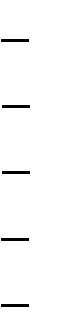 ПМ.02 - 36 ч производственная практика; ПМ.03 – 36 ч производственная практика;ПМ.04 – 36 ч учебная практика, 36 ч производственная практика, ПМ.05 - 36 ч учебная практика, 36 ч производственная практика.Аттестация по итогам практик проводится в форме дифференцированногозачета по ПП.02 и ПП.03, в остальных случаях – в форме комплексного дифференцированного зачета при условии положительного аттестационного листа по практике руководителей практики от организации и (или) образовательной организации об уровне освоения профессиональных компетенций, наличия положительной характеристики на обучающегося по освоению общих компетенций в период прохождения практики, полноты и своевременности представления дневника практики и отчета о практике в соответствии с заданием на практику.Освоение профессиональных модулей завершается экзаменом (квалификационным) для определения уровня сформированных у обучающихся профессиональных компетенций.Производственная (преддипломная) практика базируется на объеме пройденного материала по учебным циклам и профессиональным модулям и проходит в течение 4 недель, после окончания теоретического обучения, реализуются концентрированно в 6 семестре, и является завершающим профессиональным циклом в усвоении ОПОП СПО - ППССЗ по специальности в соответствии с видами деятельности.Обучающиеся, не прошедшие практику или получившие отрицательную оценку, не допускаются к прохождению государственной итоговой аттестации.Формирование вариативной части ППССЗВариативная часть распределена по решению ПЦК специальных дисциплин с участием и учетом мнения работодателя в лице мирового судьи судебного участка Шарлыкского района Делевым Д.С.Вариативная часть (1026/684) использована на увеличение объема времени, отведенного на обязательную часть образовательной программы с целью более глубокого освоения профессиональных компетенций и введение новых дисциплин в целях освоения дополнительных профессиональных компетенций по требованию работодателя, а также для изучения элементов стандартов чемпионата WorldSkillsRussia (WSR) по компетенции «Правоохранительная деятельность (Полицейский)».Самостоятельная работаОбъем времени, отведенный на самостоятельную работу, находит отражение: в учебном плане ОПОП СПО - ППССЗ;в рабочих программах учебных предметов, курсов, дисциплин, профессиональных модулей.Внеаудиторная работа должна сопровождаться методическим обеспечением. Расчет времени, затрачиваемый на ее выполнение, составляет 50% от обязательной учебной нагрузки, в том числе часы консультаций.Содержательный контент и формы выполнения внеаудиторной самостоятельной работы направлены для формирования и развития общих и профессиональных компетенций обучающихся. Контроль результатов внеаудиторной самостоятельной работы фиксируется в журналах учета самостоятельной работы.Формы проведения консультацийКонсультации для обучающихся предусматриваются в объеме 4 часов на каждого обучающегося на каждый учебный год: тематические консультации, направленные на углубление знаний по наиболее сложным темам, на расширение кругозора обучающихся по наиболее актуальным вопросам, на совершенствование умений находить и использовать методическую литературу, нормативные правовые акты и другие источники информации, необходимые для подготовки и проведения внеурочной работы в избранной области деятельности, на выработку практических навыков решения задач, разбора проблемных ситуаций, подготовку к промежуточной аттестации, подготовку к олимпиадам, создание условий для удовлетворения индивидуальных запросов обучающихся, занимающихся учебными исследованиями, проектной, творческой (подготовка к научно- практическим конференциям, онлайн-конкурсам) деятельностью.Формы их проведения – письменные, устные, групповые или индивидуальные.Индивидуальные консультации проводятся по мере возникновения трудностей в освоении учебного материала или заданий для самостоятельной работы у отдельных обучающихся или учебной группы. Во время консультаций студент получает от преподавателя ответы на конкретные вопросы или объяснения отдельных теоретических положений и их практического использования. Во время подготовки к экзаменам проводятся групповые консультации.Консультации распределяются между дисциплинами и МДК, исходя из объема и трудности изучаемого материала. Количество консультационных часов, тематика и форма проведения консультаций детализированы в рабочих программах и тематических планах по дисциплинам, МДК.Оказание учебно-методической помощи, в том числе в форме консультаций, обеспечено как во взаимодействие с преподавателем, так и в посредством удаленного взаимодействия – в режиме онлайн с использованием каналов видеоконференций Zoom, Skype или самостоятельной работы обучающихся посредством обеспечения возможности удаленного доступа обучающихся к электронным образовательным ресурсам.Практическая подготовкаПрактическая подготовка при реализации учебных предметов, курсов, дисциплин, профессиональных модулей организуется путем проведения практических занятий, лабораторных работ и иных аналогичных видов учебной деятельности, предусматривающих участие обучающихся в выполнении отдельных элементов работ, связанных с будущей профессиональной деятельностью. Количество часов практической подготовки на каждый цикл ОПОП СПО – ППССЗ определено исходя из содержания и направленности образовательной программы и ее компонентов и возможности их реализации в форме практической подготовки. Детализация видов учебной деятельности в форме практической подготовки находит отражение в рабочих программах учебных предметов, курсов, дисциплин, профессиональных модулей.Промежуточная аттестацияПромежуточная аттестация проводится в соответствии с календарным учебным графиком. В ходе промежуточных аттестаций проверяется уровень усвоения знаний, приобретенных умений и сформированности компетенций, которые являются базовыми при переходе к следующему году обучения.На промежуточную аттестацию предусмотрено 2 нед. на первом курсе, на втором курсе – 1 нед. и третьем курсе –2 нед.Промежуточная аттестация обучающихся на 1 курсе проводится во время сессии. Промежуточная аттестация обучающихся на 2 и 3 курсе, проводится непосредственно после завершения освоения учебных дисциплин, МДК, прохождения учебной и производственной практики.При реализации ОПОП СПО - ППССЗ специальности приняты следующие формы промежуточной аттестации: зачет, дифференцированный зачет, экзамен,комплексный дифференцированный зачет, комплексный экзамен, экзамен (квалификационный). Проведение зачетов, дифференцированных зачетов, в том числе комплексных, предусматривается за счет времени, отведенного на изучение соответствующей дисциплины. Экзамены проводятся в день, свободный от занятий.При освоении программ междисциплинарных курсов в последнем семестре изучения формой промежуточной аттестации по МДК является:МДК.01.01 + МДК.01.02 – комплексный экзамен; МДК.02.01 + МДК.02.02 - комплексный экзамен; МДК.03.01 + МДК.03.02 – комплексный экзамен; МДК.04.01 + МДК.04.02 – комплексный экзамен; МДК.05.01 + МДК.05.02 – комплексный экзамен.При завершении освоения профессиональных модулей проводится экзамен (квалификационный), направленный на проверку сформированности компетенций и готовности выпускника к выполнению вида деятельности, определенных разделом «Требования к результатам освоения ППССЗ» ФГОС. Итогом проверки является однозначное решение: «Вид деятельности освоен (не освоен) / оценка».Фонды оценочных средств для экзамена (квалификационного) согласованы с представителями работодателей.Количество экзаменов в каждом учебном году в процессе промежуточной аттестации обучающихся СПО по очной форме обучения не превышает 8, а количество зачетов и дифференцированных зачетов - 10 (в данное количество не входят зачеты/ дифференцированные зачеты по физкультуре).Экзамены распределены следующим образом:курс: экзамены 2 нед. (4 экзамена);курс: экзамены 1 нед. (6 экзаменов (3+3));курс: экзамены 1 нед. (9 экзаменов (6+3));Государственная итоговая аттестацияНа государственную итоговую аттестацию предусмотрено 6 недель, в том числе 4 недели на подготовку выпускной квалификационной работы, 2 неделю на ее защиту. Сроки проведения определяются календарным учебным графиком.Государственная итоговая аттестация проводится в форме защиты выпускной квалификационной работы (дипломной работы).Государственная итоговая аттестация проводится с целью установить соответствие уровня и качества подготовки выпускников требованиям ФГОС. Обязательное требование – соответствие тематики выпускной квалификационной работы содержанию одного или нескольких профессиональных модулей.Для проведения защиты выпускных квалификационных работ приказом директора техникума создается государственная экзаменационная комиссия, председатель которой утверждается учредителем профессиональной образовательной организации.Тематика выпускной квалификационной работы разрабатывается ведущими преподавателями с учетом рекомендаций работодателей, утверждается на заседании предметно-цикловой комиссии юридических и социальных дисциплин. Тематика выпускных квалификационных работ отражает основные сферы и направления деятельности специалистов по судебному администрированию в судах разных уровней.В работе выпускник должен показать умение критически подходить кисследованию теоретических вопросов, рассмотреть различные точки зрения по дискуссионным проблемам, аргументировано формулировать позиции автора; использовать новые законодательные и нормативные акты, инструкции, положения, методики, относящиеся к рассматриваемой теме; использовать компьютерные методы сбора и обработки информации, применяемые в сфере его будущей профессиональной деятельности.Выпускная квалификационная работа способствует закреплению и развитию навыков самостоятельной работы и овладению методикой научного исследования при решении конкретных проблемных вопросов. Кроме того, она позволяет оценить степень подготовленности выпускника к практической работе в условиях рыночных экономических отношений.Выпускникам, освоившим ОПОП СПО - ППССЗ специальности в полном объеме и прошедшим государственную итоговую аттестацию, выдается диплом о среднем профессиональном образовании.Лицу, не завершившему образование, не прошедшему государственную итоговую аттестацию или получившему на государственной итоговой аттестации неудовлетворительные результаты, выдается справка об обучении (о периоде обучения).Календарный учебный графикВ календарном учебном графике указывается последовательность реализации ООП СПО - ППССЗ по специальности 40.02.03 Право и судебное администрирование, включая теоретическое обучение, практики, промежуточные и государственную итоговую аттестации, каникулы.Календарный учебный график представлен в приложении 3.Сводные данные по бюджету времени (в неделях)Рабочая программа воспитанияЦель рабочей программы воспитания – личностное развитие обучающихся и их социализация, проявляющиеся в развитии их позитивных отношений к общественным ценностям, приобретении опыта поведения и применения сформированных общих компетенций специалистов среднего звена на практике.Задачи:      формирование единого воспитательного пространства, создающего равные условия для развития обучающихся профессиональной образовательной организации;      организация всех видов деятельности, вовлекающей обучающихся в общественно-ценностные социализирующие отношения;      формирование у обучающиеся профессиональной образовательной организации общих ценностей, моральных и нравственных ориентиров, необходимых для устойчивого развития государства;      усиление воспитательного воздействия благодаря непрерывности процесса воспитания.Рабочая программа воспитания представлена в приложении 4.Календарный план воспитательной работы представлен в приложении 5.Раздел 7. Условия реализации образовательной программыМатериально-техническое обеспечение ОПОП СПО - ППССЗСпециальные помещения представляют собой учебные аудитории для проведения занятий всех видов, предусмотренных образовательной программой, в том числе групповых и индивидуальных консультаций, текущего контроля и промежуточной аттестации, а также помещения для самостоятельной работы, лаборатории, оснащенные оборудованием, техническими средствами обучения и материалами.Перечень специальных помещений:Каждая аудитория оборудована рабочим местом преподавателя с возможностью доступа к информационным ресурсам сети Интернет.Функционирует «мобильный компьютерный класс» оснащенный мобильными компьютерами с операционной системой и программным обеспечением, тележкой для хранения и перемещения ноутбуков с роутером.Материально-техническое оснащение баз практики по специальности40.02.03 Право и судебное администрирование Техникум располагает материально-технической базой, обеспечивающей проведение всех видов дисциплинарной и междисциплинарной подготовки, лабораторной, практической работы обучающихся, учебной практики, предусмотренных учебным планом, и соответствующей действующим санитарным и противопожарным нормам.Оснащение баз практикПрактика является обязательным разделом ППССЗ. Она представляет собой вид учебной деятельности, направленной на формирование, закрепление, развитие практических навыков и компетенции в процессе выполнения определенных видов работ, связанных с будущей профессиональной деятельностью. Реализация ОПОП СПО - ППССЗ предполагает обязательную учебную и производственную практику.Учебная практика реализуется в учебном кабинете «Профессиональных дисциплин» с использованием оборудования, инструментов, расходных материалов, обеспечивающих выполнение всех видов работ, определенных содержанием программ профессиональных модулей.Производственная практика реализуется в районных судебных участках г. Оренбурга, территориальных службах судебных приставов. Оборудование организаций и технологическое оснащение рабочих мест производственной практики соответствует содержанию профессиональной деятельности и дает возможность обучающемуся овладеть профессиональными компетенциями по всем осваиваемым видам деятельности, предусмотренным программой с использованием современных технологий, материалов и оборудования.Учебно-методическое обеспечение ОПОП СПО - ППССЗКаждый обучающийся обеспечен не менее чем одним учебным печатным и (или) электронным изданием по каждой дисциплине профессионального учебного цикла и одним учебно-методическим печатным и (или) электронным изданием по каждому междисциплинарному курсу.Библиотечный фонд укомплектован электронными изданиями основной и дополнительной учебной литературой по дисциплинам всех учебных циклов, изданной за последние 5 лет, справочно-библиографическими и периодическими изданиями, доступ к которым осуществляется с использованием специальных технических и программных средств. Организована разработка и хранение электронных версий учебно-методической литературы.Техникум имеет доступ к медиатекам электронной образовательной системе«IPRbooks», образовательным платформам «ЮРАЙТ» и LECTA, электронному периодическому справочнику «Система Гарант».ОПОП СПО - ППССЗ обеспечена учебно-методической документацией по всем учебным дисциплинам (модулям).Рабочие программы учебных предметов, курсов, дисциплин, профессиональных модулей и практик разработаны и рассмотрены на заседаниях предметных цикловых комиссий и представлены в приложении 6.Перечень учебных предметов, курсов, дисциплин, профессиональных модулей и практик:Организация воспитания обучающихсяУсловия организации воспитания определяются техникумом. Выбор форм организации воспитательной работы основывается на анализе эффективности и практическом опыте.Для реализации Программы определены следующие формы воспитательной работы с обучающимися:   информационно-просветительские занятия (лекции, встречи, совещания, собрания и т.д.)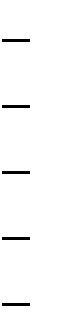 массовые и социокультурные мероприятия;спортивно-массовые и оздоровительные мероприятия;деятельность творческих объединений, студенческих организаций; психолого-педагогические тренинги и индивидуальные консультации;научно-практические мероприятия (конференции, форумы, олимпиады, чемпионаты и др);   профориентационные	мероприятия	(конкурсы,	фестивали,	мастер- классы, квесты, экскурсии и др.);    опросы,	анкетирование,	социологические	исследования	среди обучающихся.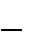 Кадровое обеспечение реализации ОПОП СПО - ППССЗРеализация ОПОП СПО - ППССЗ обеспечивается педагогическими кадрами, имеющими высшее образование, соответствующее профилю преподаваемой дисциплины (модуля).Педагогические работники, привлекаемые к реализации ОПОП СПО - ППССЗ, получают дополнительное профессиональное образование по программам повышения квалификации, в том числе в форме стажировки в профильных организациях не реже 1 раза в 3 года.В период проведения промежуточной аттестации по профессиональным модулям с целью максимального приближения обучающихся к условиям их будущей профессиональной деятельности в качестве внештатных экспертов привлекаться работодатели.Уровень образования, необходимый для приема на обучение по ОПОПСПО - ППССЗНаименование квалификации базовой подготовкиСрок получения СПО по ППССЗ базовой подготовки в очной форме обученияосновное общее образованиеспециалист по судебномуадминистрированию2 года 10 месяцевНаименование видов деятельностиНаименование профессиональных модулейКвалификацияорганизационно-техническое обеспечение работы судовОрганизационно-техническоеобеспечение работы судовспециалист по судебномуадминистрированиюорганизационно-техническое обеспечение работы судовАрхивное дело в судеспециалист по судебномуадминистрированиюорганизационно-техническое обеспечение работы судовИнформатизация деятельности судаспециалист по судебномуадминистрированиюорганизационно-техническое обеспечение работы судовСудебная статистикаспециалист по судебномуадминистрированиюорганизация и обеспечение судебного делопроизводстваОрганизационно-техническоеобеспечение работы судовспециалист по судебномуадминистрированиюорганизация и обеспечение судебного делопроизводстваОбеспечение исполнения решений судаспециалист по судебномуадминистрированиюПоказателиКол-во недельОбучение по учебным циклам100Учебная практика9Производственная практика (по профилю специальности)9Производственная практика (преддипломная)4Промежуточная аттестация5Государственная итоговая аттестация6Каникулярное время23Итого147Вид деятельностиКод ПКНаименование ПКОрганизационно-техническое обеспечение работы судовВ соответствии с ФГОС и присваиваемыми квалификациямиВ соответствии с ФГОС и присваиваемыми квалификациямиОрганизационно-техническое обеспечение работы судовПК 1.1Осуществлять	работу	с	заявлениями,	жалобами	и	иными обращениями граждан и организаций, вести прием посетителей в судеОрганизационно-техническое обеспечение работы судовПК 1.2Поддерживать в актуальном состоянии базы нормативных правовых актов и судебной практикиОрганизационно-техническое обеспечение работы судовПК 1.3Обеспечивать работу оргтехники и компьютерной техники, компьютерных сетей и программного обеспечения судов, сайтов судов в информационно-телекоммуникационной сети «Интернет» (далее - сеть Интернет)Организационно-техническое обеспечение работы судовПК 1.4Обеспечивать работу архива судаОрганизационно-техническое обеспечение работы судовПК 1.5Осуществлять ведение судебной статистики на бумажных носителях и в электронном видеОрганизация иобеспечение судебного делопроизводстваВ соответствии с ФГОС и присваиваемыми квалификациямиВ соответствии с ФГОС и присваиваемыми квалификациямиОрганизация иобеспечение судебного делопроизводстваПК 2.1Осуществлять прием, регистрацию, учет и хранение судебных дел,вещественных доказательств и документовОрганизация иобеспечение судебного делопроизводстваПК 2.2Осуществлять	оформление	дел,	назначенных	к	судебномуразбирательствуОрганизация иобеспечение судебного делопроизводстваПК 2.3Осуществлять	извещение	лиц,	участвующих	в	судебномразбирательстве,	производить	рассылку	и	вручение	судебных документов и извещенийОрганизация иобеспечение судебного делопроизводстваПК 2.4Осуществлять	регистрацию,	учет	и	техническое	оформлениеисполнительных документов по судебным деламЛичностные результаты реализации программы воспитанияКод личностных результатов реализации программывоспитанияОсознающий себя гражданином и защитником великой страныЛР 1Проявляющий активную гражданскую позицию, демонстрирующий приверженность принципам честности, порядочности, открытости, экономически активный и участвующий в студенческом и территориальном самоуправлении, в том числе наусловиях добровольчества, продуктивно взаимодействующий и участвующий в деятельности общественных организацийЛР 2Соблюдающий нормы правопорядка, следующий идеалам гражданского общества, обеспечения безопасности, прав и свобод граждан России. Лояльный к установкам и проявлениям представителей субкультур, отличающий их от групп с деструктивными девиантным поведением. Демонстрирующий неприятие и предупреждающий социально опасное поведение окружающихЛР 3Проявляющий и демонстрирующий уважение к людям труда, осознающий ценность собственного труда. Стремящийся к формированию в сетевой среде личностно ипрофессионального конструктивного «цифрового следа»ЛР 4Демонстрирующий приверженность к родной культуре, исторической памяти наоснове любви к Родине, родному народу, малой родине, принятию традиционных ценностей многонационального народа РоссииЛР 5Проявляющий уважение к людям старшего поколения и готовность к участию всоциальной поддержке и волонтерских движенияхЛР 6Осознающий приоритетную ценность личности человека; уважающий собственную и чужую уникальность в различных ситуациях, во всех формах и видахдеятельности.ЛР 7Проявляющий и демонстрирующий уважение к представителям различных этнокультурных, социальных, конфессиональных и иных групп. Сопричастный к сохранению, преумножению и трансляции культурных традиций и ценностеймногонационального российского государстваЛР 8Соблюдающий и пропагандирующий правила здорового и безопасного образа жизни, спорта; предупреждающий либо преодолевающий зависимости от алкоголя, табака, психоактивных веществ, азартных игр и т.д. Сохраняющий психологическуюустойчивость в ситуативно сложных или стремительно меняющихся ситуацияхЛР 9Заботящийся о защите окружающей среды, собственной и чужой безопасности, втом числе цифровойЛР 10Проявляющий уважение   к   эстетическим   ценностям,   обладающий   основамиэстетической культурыЛР 11Принимающий семейные ценности, готовый к созданию семьи и воспитанию детей; демонстрирующий неприятие насилия в семье, ухода от родительской ответственности, отказа от отношений со своими детьми и их финансовогосодержанияЛР 12Личностные результатыреализации программы воспитания, определенные отраслевыми требованиями к деловым качествам личностиЛичностные результатыреализации программы воспитания, определенные отраслевыми требованиями к деловым качествам личностиСпособный организовать техническое обеспечение работы судовЛР 13Оперативно обеспечивающий судебное делопроизводство.ЛР 14Личностные результатыреализации программы воспитания, определенные ключевыми работодателямиЛичностные результатыреализации программы воспитания, определенные ключевыми работодателямиПроектно-мыслящий, эффективно взаимодействующий с членами команды и сотрудничающий с другими людьми, осознанно выполняющий профессиональные требования, ответственный, пунктуальный, дисциплинированный, трудолюбивый,критически мыслящий, нацеленный на достижение поставленных целей; демонстрирующий профессиональную жизнестойкость.ЛР 15Личностные результатыреализации программы воспитания, определенные субъектами образовательного процессаЛичностные результатыреализации программы воспитания, определенные субъектами образовательного процессаГотовый к самообразованию и саморазвитию, демонстрирующий сознательное отношение к непрерывному образованию как условию успешной профессиональной и общественной деятельностиЛР 16Готовый к выполнению профессиональной деятельности в нестандартной (внештатной) ситуации. Проявляющий упорство и настойчивость в достижении цели, прикладывающий максимум усилий для ее достижения, в том числе при столкновении с трудностями.ЛР 17Способный в цифровой среде использовать различные цифровые средства, позволяющие во взаимодействии с другими людьмидостигать поставленных целей. Демонстрирующий осознанное, уважительное и доброжелательное отношение к окружающим людям в интернет – пространстве, их позициям, взглядам.ЛР 18ИндексНаименование дисциплиныОГСЭ.01Основы философииОГСЭ.02ИсторияОГСЭ.03Иностранный языкОГСЭ.04Физическая культураОГСЭ.05Русский язык и культура речиИтого:5 дисциплинИндексНаименование дисциплиныЕН.01МатематикаЕН.02Основы статистикиИтого:2 дисциплиныИндексНаименование дисциплиныОП.01Теория государства и праваОП.02Конституционное правоОП.03Правоохранительные и судебные органыОП.04Гражданское правоОП.05Гражданский процессОП.06Уголовное правоОП.07Уголовный процессОП.08Безопасность жизнедеятельностиОП.09Трудовое правоОП.10Управление персоналомОП.11Арбитражный процессОП.12Оформление материалов ДТП и уголовных делИтого:12 дисциплинКод и наименование УДНаименование темыДидактические единицыОП.01 Теория государства и праваФормы (источники) права. Правотворчество.«Русская правда» - первый нормативно-правовой документ Древней Руси, сборник всех законов и правовых норм 10-11 веков. Основные источники«Русской правды». Общее содержание «Русской правды». Значение «Русской правды» как первогописаного свода законов.ОП.04 Гражданское правоГражданское право как отрасль права. Источники гражданского права.Роль и значение «Русской правды» в регулирование имущественных отношений.Право собственности по «Русской правде». Наследственное и договорное право.Обязательственное право: обязательства из договоров и обязательства из причинения вредаОП.06 Уголовное правоПонятие, цели и виды наказаний.Значение «Русской Правды» как первого письменного свода законов. Изучение видов преступлений (татьба, разбой, преступление против имущества и т.д.) ивидов наказаний (месть, вира, головничество, урок, поток и разграбление), предусмотренных «Русской Правдой». Работа с историческим документом.Отмирание кровной мести как пережиткародоплеменных отношений; выявление тенденций в эволюции видов наказания в поздних редакцияхдокумента. Аналогии с современными видами наказаний.ОП.07 УголовныйПонятие и назначениеЗначение «Русской Правды» как первого письменногопроцессуголовногосвода законов, накопление опыта в деле выработкисудопроизводства.основ уголовного процесса.Принципы уголовногоРассмотрение особенностей уголовногосудопроизводства.судопроизводства в Киевской Руси:- формы досудебной подготовки дела: гонение следа исвод.- отсутствие различий между гражданским иуголовным процессами;- 4 стадии судебного процесса: заклич, свод,судоговорение, вынесение решения;- незамедлительное вступление в силу принятогорешения;- система доказательств: показания «видоков» и«следаков»; вещественные доказательства «поличное»;«ордалий» и присяга.НаименованиеНаименованиеЧасы вариативной частиЧасы вариативной частиЗанятия цикла ОГСЭЗанятия цикла ОГСЭ105/70105/70Занятия цикла ЕНЗанятия цикла ЕН54/3654/36Занятия профессионального циклаЗанятия профессионального цикла867/578867/578ИтогоИтого1026/6841026/684Код и наименованиеУД, МДККод и наименованиеУД, МДКОбоснованиеОбоснованиеКоличество часовКоличество часовОГСЭ. Общий гуманитарный и социально-экономический циклОГСЭ. Общий гуманитарный и социально-экономический циклОГСЭ. Общий гуманитарный и социально-экономический циклОГСЭ. Общий гуманитарный и социально-экономический циклОГСЭ. Общий гуманитарный и социально-экономический циклОГСЭ. Общий гуманитарный и социально-экономический циклОГСЭ.03Иностранный языкОГСЭ.03Иностранный языкНаправление часов вариативной части обусловленонеобходимостью формирования умений и навыков пользования иностранным языком как средством общения в профессиональной деятельности, а также необходимостью обучения практическому владению разговорно-бытовой речью и деловым языком для ихактивного применения.Направление часов вариативной части обусловленонеобходимостью формирования умений и навыков пользования иностранным языком как средством общения в профессиональной деятельности, а также необходимостью обучения практическому владению разговорно-бытовой речью и деловым языком для ихактивного применения.15/1015/10ОГСЭ.05 Русскийязык и культура речиОГСЭ.05 Русскийязык и культура речиВведение данной дисциплины вызвано необходимостьюформирования и совершенствования коммуникативных навыков и умений, общей культуры речи, навыков публичного выступления, необходимых, в том числе для консультирования граждан ипредставителей юридических лиц по вопросам судебных разбирательств.Введение данной дисциплины вызвано необходимостьюформирования и совершенствования коммуникативных навыков и умений, общей культуры речи, навыков публичного выступления, необходимых, в том числе для консультирования граждан ипредставителей юридических лиц по вопросам судебных разбирательств.90/6090/60ЕН. Математический и общий естественнонаучный циклЕН. Математический и общий естественнонаучный циклЕН. Математический и общий естественнонаучный циклЕН. Математический и общий естественнонаучный циклЕН. Математический и общий естественнонаучный циклЕН. Математический и общий естественнонаучный циклЕН.01 ИнформатикаЕН.01 ИнформатикаНаправление часов вариативной части обусловленонеобходимостью формирования умений и навыков пользованияинформационными технологиями и информационными системами, функционирующими в правовой сфере.Направление часов вариативной части обусловленонеобходимостью формирования умений и навыков пользованияинформационными технологиями и информационными системами, функционирующими в правовой сфере.54/3654/36ОП. Общепрофессиональные дисциплиныОП. Общепрофессиональные дисциплиныОП. Общепрофессиональные дисциплиныОП. Общепрофессиональные дисциплиныОП. Общепрофессиональные дисциплиныОП. Общепрофессиональные дисциплиныОП.05 Гражданский процессОП.05 Гражданский процессЭто обусловлено тем, что работодатель требует формирования у студентов представление о наиболее важной форме защитынарушенных или оспариваемых гражданских прав путем осуществления гражданского судопроизводства.Это обусловлено тем, что работодатель требует формирования у студентов представление о наиболее важной форме защитынарушенных или оспариваемых гражданских прав путем осуществления гражданского судопроизводства.30/2030/20ОП.07 Уголовный процессОП.07 Уголовный процессНаправление часов вариативной части на данную УД обусловлено тем, что выпускник должен четко ориентироваться в каждой стадии уголовного процесс отдельно и в совокупности, так как стадийное построение уголовного судопроизводства обеспечивает глубокое исследование обстоятельств уголовного дела и установлениеистины по нему.Направление часов вариативной части на данную УД обусловлено тем, что выпускник должен четко ориентироваться в каждой стадии уголовного процесс отдельно и в совокупности, так как стадийное построение уголовного судопроизводства обеспечивает глубокое исследование обстоятельств уголовного дела и установлениеистины по нему.30/2030/20ОП.10 Управление персоналомОП.10 Управление персоналомНаправление часов вариативной части на УД обусловленонеобходимостью отработки навыков взаимодействия с коллегами, руководством, клиентами в ходе профессиональной деятельности, а также осуществления устной и письменной коммуникации на государственном языке Российской Федерации с учетомособенностей социального и культурного контекста.Направление часов вариативной части на УД обусловленонеобходимостью отработки навыков взаимодействия с коллегами, руководством, клиентами в ходе профессиональной деятельности, а также осуществления устной и письменной коммуникации на государственном языке Российской Федерации с учетомособенностей социального и культурного контекста.15/1015/10ОП.11 Арбитражный процессОП.11 Арбитражный процессВведение данной дисциплины обосновано тем, что выпускник должен иметь представления об арбитражной процессуальной форме защиты нарушенного права, об основных институтах иособенностях арбитражного процессуального права, источникахарбитражного процессуального права, а также уметь обосновывать и принимать в пределах должностных обязанностей решений, атакже действий, связанных с реализацией процессуальных норм.Введение данной дисциплины обосновано тем, что выпускник должен иметь представления об арбитражной процессуальной форме защиты нарушенного права, об основных институтах иособенностях арбитражного процессуального права, источникахарбитражного процессуального права, а также уметь обосновывать и принимать в пределах должностных обязанностей решений, атакже действий, связанных с реализацией процессуальных норм.90/6090/60ОП.12 Оформление материалов ДТП и уголовных делОП.12 Оформление материалов ДТП и уголовных делВведение данной дисциплины обосновано тем, что выпускник должен уметь применять положения законодательных и иных нормативных актов, регулирующих деятельность в сфереобеспечения законности, правопорядка, безопасности личности в объеме, достаточном для самостоятельного осуществленияпрофессиональной деятельности, а также уметь систематизировать собранные по делу доказательств для оформления материалов ДТП и уголовных дел.В рамках УД частично затрагивается раздел WSSS Работа сдокументацией по компетенции № Т11 «Правоохранительная деятельность (Полицейский)»Введение данной дисциплины обосновано тем, что выпускник должен уметь применять положения законодательных и иных нормативных актов, регулирующих деятельность в сфереобеспечения законности, правопорядка, безопасности личности в объеме, достаточном для самостоятельного осуществленияпрофессиональной деятельности, а также уметь систематизировать собранные по делу доказательств для оформления материалов ДТП и уголовных дел.В рамках УД частично затрагивается раздел WSSS Работа сдокументацией по компетенции № Т11 «Правоохранительная деятельность (Полицейский)»66/4466/44ПМ. Профессиональные модулиПМ. Профессиональные модулиПМ. Профессиональные модулиПМ. Профессиональные модулиПМ. Профессиональные модулиПМ. Профессиональные модулиПМ.01 МДК.01.01МДК.01.02 МДК.01.03ПМ.01 МДК.01.01МДК.01.02 МДК.01.03Это обусловлено тем, что работодатель требует от выпускника умения осуществлять меры по созданию условий, необходимых для судебной деятельности: мероприятия кадрового, финансового,материально-технического и иного характера, направленные на создание надлежащих условий для полного и независимогоосуществления правосудия.Это обусловлено тем, что работодатель требует от выпускника умения осуществлять меры по созданию условий, необходимых для судебной деятельности: мероприятия кадрового, финансового,материально-технического и иного характера, направленные на создание надлежащих условий для полного и независимогоосуществления правосудия.156/104156/104ПМ.02 МДК.02.01ПМ.02 МДК.02.01Это обусловлено тем, что работодатель требует от выпускника умения правильно организовывать работу с документами,своевременно осуществлять отбор (комплектование) дел (нарядов) для постоянного хранения, вести четкий порядок передачидокументов в архив и их надлежащее использование и хранение, так как это обеспечивает оперативное получение достовернойсправочной и научной информации о деятельности суда.Это обусловлено тем, что работодатель требует от выпускника умения правильно организовывать работу с документами,своевременно осуществлять отбор (комплектование) дел (нарядов) для постоянного хранения, вести четкий порядок передачидокументов в архив и их надлежащее использование и хранение, так как это обеспечивает оперативное получение достовернойсправочной и научной информации о деятельности суда.90/6090/60ПМ.03 МДК.03.01МДК.03.02ПМ.03 МДК.03.01МДК.03.02Направление часов вариативной части на данный ПМ обусловлено тем, что выпускник должен обладать навыками работы винформационных системах в своей деятельности в целях повышения эффективности и качества правосудия, так как внастоящее время особое значение приобретает совершенствование качества судопроизводства, расширение доступа граждан кправосудию и обеспечение гласности разбирательства дел судами.Направление часов вариативной части на данный ПМ обусловлено тем, что выпускник должен обладать навыками работы винформационных системах в своей деятельности в целях повышения эффективности и качества правосудия, так как внастоящее время особое значение приобретает совершенствование качества судопроизводства, расширение доступа граждан кправосудию и обеспечение гласности разбирательства дел судами.144/96144/96ПМ.04 МДК.04.01МДК.04.02ПМ.04 МДК.04.01МДК.04.02Это обусловлено тем, что работодатель требует от выпускника более глубоких знаний по технике расчета статистическихпоказателей, необходимых для осуществления судебно-правовой реформы, законотворческой деятельности, анализа и обобщения судебной практики, организационно-правового обеспечениядеятельности судов, обеспечения открытости и прозрачности судебной деятельности для общества, на что и отведены часы вариативной части.Это обусловлено тем, что работодатель требует от выпускника более глубоких знаний по технике расчета статистическихпоказателей, необходимых для осуществления судебно-правовой реформы, законотворческой деятельности, анализа и обобщения судебной практики, организационно-правового обеспечениядеятельности судов, обеспечения открытости и прозрачности судебной деятельности для общества, на что и отведены часы вариативной части.108/72108/72ПМ.05 МДК.05.01МДК.05.02ПМ.05 МДК.05.01МДК.05.02Направление часов вариативной части на данный ПМ обусловлено тем, что выпускник должен уметь организовать своевременное и четкое исполнение решения суда и принять все возможные меры, необходимые для фактического исполнения требованийисполнительного документа, а для этого иметь четкоепредставление о Федеральной службе судебных приставов- исполнителей и специфике их работы.Направление часов вариативной части на данный ПМ обусловлено тем, что выпускник должен уметь организовать своевременное и четкое исполнение решения суда и принять все возможные меры, необходимые для фактического исполнения требованийисполнительного документа, а для этого иметь четкоепредставление о Федеральной службе судебных приставов- исполнителей и специфике их работы.138/92138/92Всего:Всего:Всего:Всего:1026/6841026/684КурсыОбучение по дисциплинам и междисциплин арным курсамПромежуточная аттестацияУчебная практикаПроизводственная практикаПроизводственная практикаГосударственная итоговаяаттестацияКаникулыВсегоКурсыОбучение по дисциплинам и междисциплин арным курсамПромежуточная аттестацияУчебная практикапо профилю специальностипреддипломнаяГосударственная итоговаяаттестацияКаникулыВсегоI курс3921152II курс381121052III курс2322446243Всего1005364623147Наименование кабинета согласно ФГОСНаличие в техникумеНаличие в техникумеНаименование кабинета согласно ФГОС№НаименованиеКабинетыПрофессиональных дисциплин402Профессиональных, общепрофессиональных дисциплин. Правового и документационного обеспечения профессиональной деятельности.Правовых основ профессиональной деятельности.КабинетыСоциально-экономических дисциплин325Социально-экономических дисциплин. Экономической теорииСпортивный комплексЗал спортивных игр-Спортивный зал № 1Спортивный комплексОткрытый стадион широкого профиля-Открытый стадион широкого профиля с элементами полосы препятствий ЗалыБиблиотека, читальный зал, оборудованный компьютерами с выходом всеть Интернет-Библиотека, читальный зал с выходом в сеть ИнтернетИндексПеречень учебных предметов, курсов, дисциплин (модулей) практикиОПОбщеобразовательная подготовкаОбщие для включения во все учебные планы учебные предметыОбщие для включения во все учебные планы учебные предметыБУП.01Русский языкБУП.02ЛитератураБУП.03Иностранный языкБУП.04ИсторияБУП.05АстрономияБУП.06Физическая культураБУП.07Основы безопасности жизнедеятельностиУУП.01МатематикаУчебные предметы по выбору из обязательных предметных областейУчебные предметы по выбору из обязательных предметных областейБУП.08Родной (русский) языкБУП.09ОбществознаниеУУП.02ГеографияУУП.03ЭкономикаДополнительные учебные предметы, курсы по выборуДополнительные учебные предметы, курсы по выборуЭК.01Индивидуальный проектЭК.02Основы финансовой грамотностиЭК.03Основы цифровой грамотностиЭК.04Основы юридической грамотностиПППрофессиональная подготовкаОГСЭОбщий гуманитарный и социально-экономический циклОГСЭ.01Основы философииОГСЭ.02ИсторияОГСЭ.03Иностранный языкОГСЭ.04Физическая культураОГСЭ.05Русский язык и культура речиЕНМатематический и общий естественнонаучный циклЕН.01ИнформатикаЕН.02Основы статистикиППрофессиональный циклОПОбщепрофессиональные дисциплиныОП.01Теория государства и праваОП.02Конституционное правоОП.03Правоохранительные и судебные органыОП.04Гражданское правоОП.05Гражданский процессОП.06Уголовное правоОП.07Уголовный процессОП.08Безопасность жизнедеятельностиОП.09Трудовое правоОП.10Управление персоналомОП.11Арбитражный процессОП.12Оформление материалов ДТП и уголовных делПМПрофессиональные модулиПМ.01Организационно - техническое обеспечение работы судовМДК.01.01Судебное делопроизводствоМДК.01.02Обеспечение рассмотрения судьей уголовных, гражданских дел и дел об административных правонарушенияхМДК.01.03Организация и осуществление кодификации законодательства в судеМДК.01.04Особенности организационно-технического обеспечения деятельности судейПМ.02Архивное дело в судеМДК.02.01Архивное дело в судеМДК.02.02Организация работы архива в судеПМ.03Информатизация деятельности судаМДК.03.01Информационные технологии в деятельности судаМДК.03.02Информационные системы судопроизводстваПМ.04Судебная статистикаМДК.04.01Судебная статистикаМДК.04.02Организация службы судебной статистики в судахПМ.05Обеспечение исполнения решений судаМДК.05.01Исполнительное производствоМДК.05.02Правовые основы организации деятельности судебных приставовУПУчебная практикаУП.01ПМ.01 Организационно-техническое обеспечение работы судовУП.04ПМ.04 Судебная статистикаУП.05ПМ.05 Обеспечение исполнения решений судаПППроизводственная практика (по профилю специальности)ПП.01ПМ.01 Организационно-техническое обеспечение работы судовПП.02ПМ.02 Архивное дело в судеПП.03ПМ.03 Информатизация деятельности судаПП.04ПМ.04 Судебная статистикаПП.05ПМ.05 Обеспечение исполнения решений судаПДППроизводственная практика (преддипломная)